 Chiffonnade de saumon fumé 
et gaufre à l'ail doux. 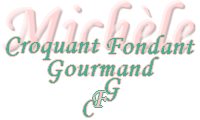  Pour 6 Croquants-Gourmands 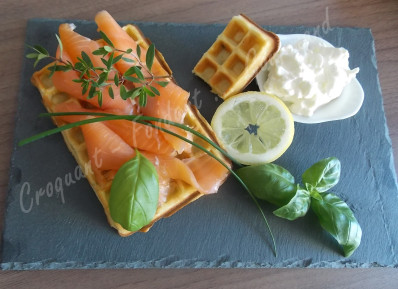 Gaufres : - 240 g de lait - 3 gousses d'ail - 170 g de farine - 1 pincée de sel - 15 g de sucre - 2 œufs
- ¼ de càc de levure chimique - 90 g de beurre - thym citron
Garniture : - 12 petites tranches de saumon fumé - herbes du jardin - crème liquide – citron - sel & poivre Les gaufres : Mettre le lait à bouillir avec les gousses d'ail épluchées et le sel. Couvrir et laisser infuser jusqu'à refroidissement. Retirer l'ail et rajouter un peu de lait pour retrouver le poids initial. Faire fondre le beurre. Mélanger dans un saladier la farine, la levure et le sucre, ainsi que des feuilles de thym . Faire un puits et y mettre le lait, le beurre et les œufs. Mélanger pour obtenir une pâte lisse. Couvrir et réserver au frais pendant 1 heure au minimum. Faire cuire dans un gaufrier chaud : j'ai obtenu 8 gaufres. La garniture : Fouetter la crème avec du jus de citron et une pincée de sel et de poivre jusqu'à ce qu'elle soit ferme. Poser une gaufre tiède sur chaque assiette. Garnir de saumon fumé et de quelques herbes du jardin : Ciboulette, marjolaine et basilic pour moi. Ajouter une rondelle de citron et une rosace de crème fouettée. 